 วัตถุประสงค์ 1. เพื่อศึกษาความพึงพอใจของหน่วยงานภาครัฐ หน่วยงานรัฐวิสาหกิจ องค์กรเอกชนและสถานประกอบการ ที่มีต่อคุณภาพผู้สำเร็จการศึกษาหลักสูตรประกาศนียบัตรวิชาชีพชั้นสูง (ปวส.) ของมหาวิทยาลัยเทคโนโลยีราชมงคล  ศรีวิชัย ตามกรอบมาตรฐานคุณวุฒิอาชีวศึกษาแห่งชาติ และคุณลักษณะของผู้สำเร็จการศึกษาตามอัตลักษณ์        ของมหาวิทยาลัยเทคโนโลยีราชมงคลศรีวิชัย “มีทักษะการสื่อสาร เชี่ยวชาญปฏิบัติ”2. เพื่อนำข้อมูลจากการศึกษาความพึงพอใจและข้อเสนอแนะของหน่วยงานภาครัฐ หน่วยงานรัฐวิสาหกิจ องค์กรเอกชนและสถานประกอบการ ที่มีต่อคุณภาพผู้สำเร็จการศึกษาหลักสูตรประกาศนียบัตรวิชาชีพชั้นสูง (ปวส.) ของมหาวิทยาลัยเทคโนโลยีราชมงคลศรีวิชัย ไปพัฒนาหลักสูตร การเรียนการสอน การกำหนดนโยบาย ทิศทางการดำเนินงานของมหาวิทยาลัย ตลอดจนคุณลักษณะอันพึงประสงค์ของผู้สำเร็จการศึกษา ส่วนประกอบของแบบสอบถามแบบประเมินนี้แบ่งออกเป็น 3 ตอนได้แก่ตอนที่ 1 : ข้อมูลทั่วไปของผู้ตอบแบบประเมินตอนที่ 2 : ความพึงพอใจที่มีต่อคุณภาพผู้สำเร็จการศึกษาตอนที่ 3 : ข้อเสนอแนะเพื่อการพัฒนา การกำหนดระดับความพึงพอใจกำหนดให้มี 5 ระดับคือ 1, 2, 3, 4, และ 5  โดยมีความหมายดังนี้ 5  หมายถึง	มีความพึงพอใจในระดับมากที่สุด	หรือ มีพฤติกรรมที่แสดงออกมากที่สุด4  หมายถึง  	มีความพึงพอใจในระดับมาก 	หรือ มีพฤติกรรมที่แสดงออกมาก3  หมายถึง  	มีความพึงพอใจในระดับปานกลาง	หรือ มีพฤติกรรมที่แสดงออกปานกลาง 2  หมายถึง  	มีความพึงพอใจในระดับน้อย 	หรือ มีพฤติกรรมที่แสดงออกน้อย1  หมายถึง  	มีความพึงพอใจในระดับน้อยที่สุด	หรือ มีพฤติกรรมที่แสดงออกน้อยที่สุด กรุณาระบุข้อความในช่องว่างหรือทำเครื่องหมาย  ลงในช่องสี่เหลี่ยม  หน้าข้อความตามสภาพความเป็นจริง แบบประเมินนี้ใช้ประเมินความพึงพอใจที่มีต่อคุณภาพผู้สำเร็จการศึกษา 1 คน/ฉบับ1.1 ชื่อหน่วยงาน/องค์กร/สถานประกอบการ : …………………………………..…………………………………………………………….1.2 ที่อยู่ : เลขที่ ......................... หมู่ที่ ............................. ตรอก/ซอย .............................. ถนน ..................................ตำบล/แขวง .............................. อำเภอ/เขต .............................. จังหวัด .............................. รหัสไปรษณีย์ ..................หมายเลขโทรศัพท์ : ............................................................ หมายเลขโทรสาร : ..............................................................E – Mail Address : …………………………………………………………………………………………………………………………………………เว็บไซต์หรือสื่อสังคมออนไลน์ : .........................................................................................................................................1.3 ชื่อผู้สำเร็จการศึกษาที่ท่านประเมิน : .......................................................................................................................1.4 ผู้สำเร็จการศึกษาที่ท่านประเมินสำเร็จการศึกษาจาก [1] วิทยาลัยรัตภูมิ [1.1] สาขาวิชาการบัญชี	 [1.2] สาขาวิชาการตลาด	 [1.3] สาขาวิชาคอมพิวเตอร์ธุรกิจ	 [1.4] สาขาวิชาช่างยนต์	 [1.5] สาขาวิชาช่างไฟฟ้า [2] คณะครุศาสตร์อุตสาหกรรมและเทคโนโลยี	 [2.1] สาขาวิชาเทคโนโลยีปิโตรเลียม1.5 ประเภทของหน่วยงาน 	 [1] สถานศึกษา		 [2] หน่วยงานราชการ		 [3] หน่วยงานรัฐวิสาหกิจ 	 [4] องค์กรเอกชน		 [5] สถานประกอบการ/ห้างร้าน  [6] อื่นๆ (โปรดระบุ) : ...................................................................................................................................1.6 สถานภาพของผู้ตอบแบบสำรวจ  	 [1] ผู้อำนวยการ/ผู้จัดการ	 [2] หัวหน้าแผนก/สาขาวิชา/ฝ่าย/งาน [3] ผู้ร่วมงาน 		 [4] อื่นๆ (โปรดระบุ) : ...........................................................................1.8 จุดเน้นที่สำคัญในการพิจารณารับบุคลากรเข้าทำงานของหน่วยงานหรือศึกษาต่อ (ตอบได้มากกว่า 1 ข้อ)  		 [1] ผลการเรียน/เกรดเฉลี่ย			 [2] สาขาวิชาที่สำเร็จการศึกษา 		 [3] ชื่อเสียงของสถาบันการศึกษา		 [4] ความสามารถในการใช้ภาษาอังกฤษ		 [5] ความสามารถทางเทคโนโลยีสารสนเทศ	 [6] ความรู้ความสามารถในงานวิชาชีพ		 [7] บุคลิกภาพ		 [8] เครือญาติ / การแนะนำของคนรู้จัก 	 [9] อื่นๆ (โปรดระบุ) : ...................................................................................................................................ข้อเสนอแนะ : ………………………………………………………………………………………………………………………………………………………………………………………………………………………………………………………………………………………………………………………………………………………………………………………………………………………………………………………………………………………………………………………………………………………………………………………………………………………………………………………………………………………………………………………………………………………………………………………………………………………………………………………………………ผู้ส่ง :ชื่อ – สกุล ผู้สำเร็จการศึกษา ..................................................................ที่อยู่ ...........................................................................................................................................................................................................................................................................................................................................หลักสูตรประกาศนียบัตรวิชาชีพชั้นสูง (ปวส.)สาขาวิชา .................................................................................................กรุณาส่ง :คณะ/วิทยาลัย .................................................................................มหาวิทยาลัยเทคโนโลยีราชมงคลศรีวิชัยเลขที่ ............... หมู่ที่ .......... ถนน ..................................................ตำบล ................................... อำเภอ ...............................................จังหวัด .............................................................................................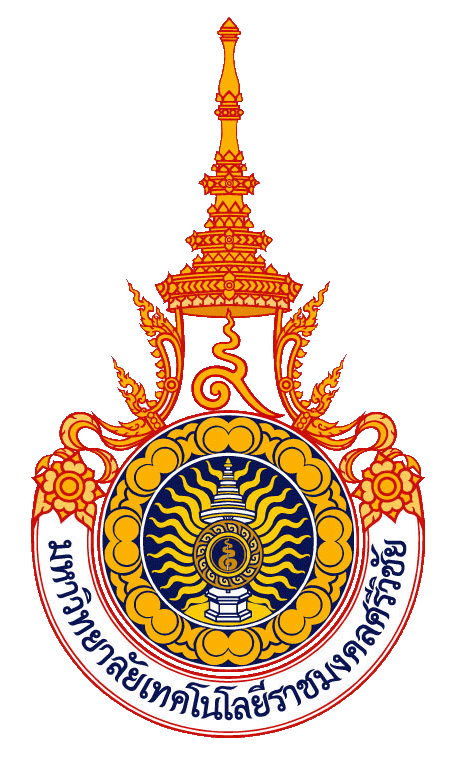 แบบประเมินความพึงพอใจที่มีต่อคุณภาพผู้สำเร็จการศึกษาหลักสูตรประกาศนียบัตรวิชาชีพชั้นสูง (ปวส.) มหาวิทยาลัยเทคโนโลยีราชมงคลศรีวิชัย(หน่วยงานภาครัฐ หน่วยงานรัฐวิสาหกิจ องค์กรเอกชนและสถานประกอบการ)ตอนที่ 1 :ข้อมูลทั่วไปของผู้ตอบแบบประเมินตอนที่ 2 :ความพึงพอใจที่มีต่อคุณภาพผู้สำเร็จการศึกษาประเด็นระดับความพึงพอใจระดับความพึงพอใจระดับความพึงพอใจระดับความพึงพอใจระดับความพึงพอใจประเด็น54321[1] ด้านคุณลักษณะที่พึงประสงค์ คุณธรรม จริยธรรม จรรยาบรรณวิชาชีพ พฤติกรรมลักษณะนิสัยและทักษะทางปัญญา[1] ด้านคุณลักษณะที่พึงประสงค์ คุณธรรม จริยธรรม จรรยาบรรณวิชาชีพ พฤติกรรมลักษณะนิสัยและทักษะทางปัญญา[1] ด้านคุณลักษณะที่พึงประสงค์ คุณธรรม จริยธรรม จรรยาบรรณวิชาชีพ พฤติกรรมลักษณะนิสัยและทักษะทางปัญญา[1] ด้านคุณลักษณะที่พึงประสงค์ คุณธรรม จริยธรรม จรรยาบรรณวิชาชีพ พฤติกรรมลักษณะนิสัยและทักษะทางปัญญา[1] ด้านคุณลักษณะที่พึงประสงค์ คุณธรรม จริยธรรม จรรยาบรรณวิชาชีพ พฤติกรรมลักษณะนิสัยและทักษะทางปัญญา[1] ด้านคุณลักษณะที่พึงประสงค์ คุณธรรม จริยธรรม จรรยาบรรณวิชาชีพ พฤติกรรมลักษณะนิสัยและทักษะทางปัญญา1.1 มีความซื่อสัตย์ สุจริตและมีจรรยาบรรณในวิชาชีพ1.2 มีระเบียบวินัย เคารพกฎระเบียบของหน่วยงาน1.3 มีความสุภาพเรียบร้อย มีสัมมาคาราวะ ให้เกียรติผู้อื่น1.4 มีความตรงต่อเวลา ความรับผิดชอบ ขยัน อดทน1.5 มีทัศนคติที่ดีต่องานหรือต่อหน่วยงาน1.6 มีความคิดสร้างสรรค์ สามารถปฏิบัติงานได้อย่างมีประสิทธิภาพและมีประสิทธิผล[2] ด้านสมรรถนะหลักและสมรรถนะทั่วไป ความรู้และทักษะการสื่อสาร การใช้เทคโนโลยีสารสนเทศ การพัฒนาการเรียนรู้และการปฏิบัติงาน การทำงานร่วมกับผู้อื่น การใช้กระบวนการทางวิทยาศาสตร์ การประยุกต์ใช้ตัวเลข การจัดการและพัฒนางาน[2] ด้านสมรรถนะหลักและสมรรถนะทั่วไป ความรู้และทักษะการสื่อสาร การใช้เทคโนโลยีสารสนเทศ การพัฒนาการเรียนรู้และการปฏิบัติงาน การทำงานร่วมกับผู้อื่น การใช้กระบวนการทางวิทยาศาสตร์ การประยุกต์ใช้ตัวเลข การจัดการและพัฒนางาน[2] ด้านสมรรถนะหลักและสมรรถนะทั่วไป ความรู้และทักษะการสื่อสาร การใช้เทคโนโลยีสารสนเทศ การพัฒนาการเรียนรู้และการปฏิบัติงาน การทำงานร่วมกับผู้อื่น การใช้กระบวนการทางวิทยาศาสตร์ การประยุกต์ใช้ตัวเลข การจัดการและพัฒนางาน[2] ด้านสมรรถนะหลักและสมรรถนะทั่วไป ความรู้และทักษะการสื่อสาร การใช้เทคโนโลยีสารสนเทศ การพัฒนาการเรียนรู้และการปฏิบัติงาน การทำงานร่วมกับผู้อื่น การใช้กระบวนการทางวิทยาศาสตร์ การประยุกต์ใช้ตัวเลข การจัดการและพัฒนางาน[2] ด้านสมรรถนะหลักและสมรรถนะทั่วไป ความรู้และทักษะการสื่อสาร การใช้เทคโนโลยีสารสนเทศ การพัฒนาการเรียนรู้และการปฏิบัติงาน การทำงานร่วมกับผู้อื่น การใช้กระบวนการทางวิทยาศาสตร์ การประยุกต์ใช้ตัวเลข การจัดการและพัฒนางาน[2] ด้านสมรรถนะหลักและสมรรถนะทั่วไป ความรู้และทักษะการสื่อสาร การใช้เทคโนโลยีสารสนเทศ การพัฒนาการเรียนรู้และการปฏิบัติงาน การทำงานร่วมกับผู้อื่น การใช้กระบวนการทางวิทยาศาสตร์ การประยุกต์ใช้ตัวเลข การจัดการและพัฒนางาน2.1 มีความสามารถในการใช้เทคโนโลยีสารสนเทศและการใช้โปรแกรมคอมพิวเตอร์2.2 มีความสามารถในการคิดวิเคราะห์ ประยุกต์ความรู้และการแก้ไขปัญหาในการปฏิบัติงาน2.3 มีมนุษยสัมพันธ์ที่ดีและมีความสามารถในการทำงานร่วมกับผู้อื่น หรือทำงานเป็นทีม2.4 มีความสามารถทางด้านสถิติและการคำนวณ2.5 มีความสามารถในการเรียนรู้และพัฒนางาน2.6 มีทักษะการสื่อสารและการนำเสนอที่เหมาะสม[3] ด้านสมรรถนะวิชาชีพ ความสามารถในการประยุกต์ใช้ความรู้และทักษะในสาขาวิชาชีพสู่การปฏิบัติจริง รวมทั้งประยุกต์สู่อาชีพ[3] ด้านสมรรถนะวิชาชีพ ความสามารถในการประยุกต์ใช้ความรู้และทักษะในสาขาวิชาชีพสู่การปฏิบัติจริง รวมทั้งประยุกต์สู่อาชีพ[3] ด้านสมรรถนะวิชาชีพ ความสามารถในการประยุกต์ใช้ความรู้และทักษะในสาขาวิชาชีพสู่การปฏิบัติจริง รวมทั้งประยุกต์สู่อาชีพ[3] ด้านสมรรถนะวิชาชีพ ความสามารถในการประยุกต์ใช้ความรู้และทักษะในสาขาวิชาชีพสู่การปฏิบัติจริง รวมทั้งประยุกต์สู่อาชีพ[3] ด้านสมรรถนะวิชาชีพ ความสามารถในการประยุกต์ใช้ความรู้และทักษะในสาขาวิชาชีพสู่การปฏิบัติจริง รวมทั้งประยุกต์สู่อาชีพ[3] ด้านสมรรถนะวิชาชีพ ความสามารถในการประยุกต์ใช้ความรู้และทักษะในสาขาวิชาชีพสู่การปฏิบัติจริง รวมทั้งประยุกต์สู่อาชีพ3.1 3.2 3.3[4] ด้านอัตลักษณ์ผู้สำเร็จการศึกษามหาวิทยาลัยเทคโนโลยีราชมงคลศรีวิชัย [4] ด้านอัตลักษณ์ผู้สำเร็จการศึกษามหาวิทยาลัยเทคโนโลยีราชมงคลศรีวิชัย [4] ด้านอัตลักษณ์ผู้สำเร็จการศึกษามหาวิทยาลัยเทคโนโลยีราชมงคลศรีวิชัย [4] ด้านอัตลักษณ์ผู้สำเร็จการศึกษามหาวิทยาลัยเทคโนโลยีราชมงคลศรีวิชัย [4] ด้านอัตลักษณ์ผู้สำเร็จการศึกษามหาวิทยาลัยเทคโนโลยีราชมงคลศรีวิชัย [4] ด้านอัตลักษณ์ผู้สำเร็จการศึกษามหาวิทยาลัยเทคโนโลยีราชมงคลศรีวิชัย  ทักษะปฏิบัติ4.1 มีความรู้ ความสามารถและทักษะตามสมรรถนะวิชาชีพเฉพาะทาง4.2 มีความสามารถคิดค้นสิ่งประดิษฐ์/นวัตกรรมใหม่ ในการปฏิบัติงานให้เกิดประสิทธิภาพ4.3 มีการใช้ความรู้ทางด้านวิทยาศาสตร์และเทคโนโลยีเป็นฐานในการทำงานอย่างเหมาะสม4.4 มีการแสวงหาความรู้ใหม่ ในด้านวิชาชีพและประยุกต์ใช้กับการทำงานได้อย่างเหมาะสม ทักษะการสื่อสาร4.5 มีความสามารถในการสื่อสาร นำเสนอ กับกลุ่มคนหลากหลายได้อย่างเหมาะสม4.6 มีทักษะการใช้ภาษาไทยและภาษาต่างประเทศในการสื่อสารได้อย่างมีประสิทธิภาพ[5] ระดับความพึงพอใจในการทำงานของผู้สำเร็จการศึกษาในภาพรวมตอนที่ 3 :ขอเสนอแนะเพื่อการพัฒนา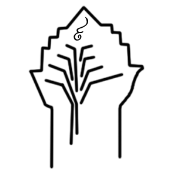 ขอขอบพระคุณเป็นอย่างสูงที่กรุณาสละเวลาตอบแบบสำรวจมหาวิทยาลัยเทคโนโลยีราชมงคลศรีวิชัย